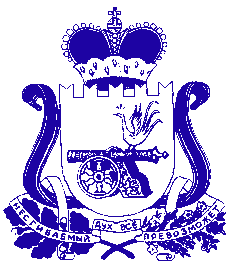 ДЕПАРТАМЕНТ  имущественных  и  земельных   Отношений  Смоленской области п  р  и  к  а  з «29» ноября 2022                                                                                                                               № 1186В соответствии с Федеральным законом от 03.07.2016 № 237-ФЗ                             «О государственной кадастровой оценке», Положением о Департаменте имущественных и земельных отношений Смоленской области, утвержденным постановлением Администрации Смоленской области от 20.02.2009 № 86, на основании решений о пересчете кадастровой стоимости от 08.11.2022                        № ЗНП-2022-86, от 10.11.2022 №№ ЗНП-2022-82/1, ЗНП-2022-82/2, ЗНП-2022-82/3, ЗНП-2022-82/4, от 11.11.2022 №№ ЗНП-2022-87/1, ЗНП-2022-87/2, ЗНП-2022-87/3, ЗНП-2022-87/4, ЗНП-2022-89, от 14.11.2022 №№ ЗНП-2022-83/1, ЗНП-2022-83/2, ЗНП-2022-83/3, ЗНП-2022-83/4, ЗНП-2022-83/5, ЗНП-2022-83/6, ЗНП-2022-83/7, ЗНП-2022-83/8, ЗНП-2022-83/9, ЗНП-2022-92, от 15.11.2022 №№ ЗНП-2022-73С, ЗНП-2022-90, от 16.11.2022 №№ ЗНП-2022-81/1, ЗНП-2022-81/2, ЗНП-2022-81/3, ЗНП-2022-83/10, ЗНП-2022-83/11, ЗНП-2022-83/12, ЗНП-2022-83/13,                    ЗНП-2022-83/14, ЗНП-2022-84/1, ЗНП-2022-84/2, ЗНП-2022-84/3, ЗНП-2022-84/4, ЗНП-2022-84/5, ЗНП-2022-84/6, ЗНП-2022-84/7, ЗНП-2022-84/8, ЗНП-2022-84/9, ЗНП-2022-84/10, ЗНП-2022-84/11, принятых областным специализированным государственным бюджетным учреждением «Фонд государственного имущества Смоленской области» в соответствии со статьей 21 Федерального закона от 03.07.2016 № 237-ФЗ «О государственной кадастровой оценке»,п р и к а з ы в а ю:Внести в пункты 2376, 9101, 9102, 9103, 24804, 35993, 35994, 63417, 63781, 70323, 72807, 79795, 82116, 82117, 95464, 97594, 97595, 97596, 97597, 97598, 97662, 97663, 105512, 105513, 119298, 119307, 133180, 143250, 150166, 153217, 160569, 180066, 187521, 187522, 191925, 191990, 192105, 192106, 195832, 208494, 275443, 278511, 292466, 292467, 292468, 292469, 311293, 312695, 314352, 319884, 320848, 320949, 320950, 321128, 321841, 322007, 323389, 325317, 326999, 327170, 328712, 328992, 329165, 330383, 330613, 330921, 333929, 333930, 333933, 334965, 339095, 340006, 340009, 340593, 340594, 340652, 340655, 340656, 341803, 342377, 342635, 342636, 343662, 343945, 345018, 345515, 346478, 350050, 350440, 352443, 353573, 353727, 353729, 353801, 354434, 355454, 355456, 355777, 355903, 356047, 356050, 358139, 362903, 363130, 363131, 363132, 363165, 363166, 363672, 364004, 364047, 364429, 364584, 364627, 365564, 365565, 365987, 366811, 367312, 371522, 373369, 374100, 374101, 375236, 377132, 377133, 382724, 382766, 385123, 386143, 386948, 387645, 388020, 388333, 391435, 394357, 396992, 397657, 397825, 399008, 399966, 401276, 401370, 406279, 406564, 406866, 407474, 407476, 409720, 410851, 414596, 415191, 417008, 418062, 419039, 419199, 419930, 421300, 421301, 423750, 424445, 425953, 425955, 425957, 425958, 426244, 428686, 430256, 430303, 431119, 431880, 431881, 432160, 432242, 433294, 433849, 440160, 441815, 441816, 444024, 444025, 444230, 444248, 444331, 444569, 444892, 445479, 445850, 447217, 450345, 452170, 454165, 457339, 457761, 459186 приложения № 1 к приказу начальника Департамента имущественных и земельных отношений Смоленской области от 16.11.2020 № 1341 «Об утверждении результатов определения кадастровой стоимости земельных участков в составе земель населенных пунктов, расположенных на территории Смоленской области» (в редакции приказов начальника Департамента имущественных и земельных отношений Смоленской области от 02.02.2021 № 98, от 19.04.2021 № 392, от 11.05.2021 № 448, от 19.05.2021 № 477, от 03.06.2021 № 559, от 11.06.2021 № 601, от 13.07.2021 № 720, от 16.07.2021 № 735, от 23.07.2021 № 747, от 13.09.2021 № 919, от 27.10.2021 № 1073,                    от 15.11.2021 № 1094, от 01.12.2021 № 1163, от 06.12.2021 № 1185, от 08.12.2021            № 1206, от 14.12.2021 № 1237, от 28.12.2021 № 1285, от 17.01.2022 № 50,                  от 25.01.2022 № 75, от 16.03.2022 № 250, от 29.04.2022 № 427, от 29.07.2022 № 644, от 06.09.2022 № 892, от 11.10.2022 № 1001, от 09.11.2022 № 1094) изменения, изложив их в следующей редакции:Настоящий приказ вступает в силу со дня его обнародования (официального опубликования) и распространяет свое действие на правоотношения, возникшие с 1 января 2021 года.О внесении изменений в приказ           начальника Департамента имущественных и земельных отношений Смоленской области  от 16.11.2020 № 1341237667:18:3850101:130379 552,20910167:18:0050302:1963541 509,52910267:18:0050302:1964280 862,82910367:18:0050302:1965125 983,762480467:27:0010237:148154 560,453599367:02:3170101:209100 592,003599467:02:3170101:21081 144,006341767:18:3780101:165326 059,006378167:18:2630101:125370 305,507032367:27:0014520:4721 182,707280767:22:0200122:18542 710,367979567:19:0010161:1110 248,748211667:18:0050401:140230 866,358211767:18:0050401:14151 854,089546467:27:0020403:67602 942,229759467:18:0050302:200378 292,369759567:18:0050302:200474 369,169759667:18:0050302:200570 691,169759767:18:0050302:200666 179,489759867:18:0050302:200761 054,809766267:18:0050302:207056 690,249766367:18:0050302:207149 775,6010551267:18:0050403:3143355 962,7510551367:18:0050403:3144328 292,2511929867:19:0010175:18179 324,4011930767:19:0010175:7148 560,9913318067:10:1300101:121179 788,0014325067:27:0020440:691907 294,0515016667:18:0730101:304101 195,6015321767:27:0000000:5211589 757,6116056967:27:0013925:93615 505,9518006667:08:0010120:15266 383,3718752167:27:0011122:195741 946,2418752267:27:0011122:196784 109,7619192567:18:0050403:2766237 958,7419199067:18:0050403:2827422 883,2719210567:18:0050403:2932183 041,8019210667:18:0050403:2933500 466,0019583267:22:0200107:110152 267,2820849467:27:0030713:333510 636,8327544367:12:0010118:32138 507,2227851167:25:0010411:792190 223,8829246667:18:0060301:775416 129,8529246767:18:0060301:776222 465,6029246867:18:0060301:777297 945,0029246967:18:0060301:77878 218,8031129367:12:0010116:69153 952,6531269567:27:0030307:4578 960,0031435267:08:0010227:113219 997,4431988467:14:0320150:2967 918,4032084867:27:0013708:161 042 747,0032094967:27:0012808:101 237 728,0032095067:27:0012808:14525 418,9532112867:12:0010428:5395 614,6032184167:27:0013601:37405 992,0032200767:27:0012806:662292 944,7732338967:02:0010230:45247 441,0532531767:27:0010511:5453 384,0032699967:18:0580101:1845 112,4032717067:18:0050302:1967327 055,3332871267:27:0012608:36623 038,3232899267:02:0010230:46224 723,3732916567:27:0031726:1385 971,5133038367:18:2950101:565534 693,2033061367:03:0010107:183312 381,4533092167:12:0010435:5753 601,7233392967:18:3320101:207377 860,1133393067:18:3320101:208347 934,7233393367:18:3320101:211198 807,8533496567:27:0013860:5869 001,1233909567:27:0031939:28733 843,2034000667:18:3320101:213321 563,6634000967:18:3320101:216193 868,0034059367:27:0013877:116549 162,1834059467:27:0013877:117447 842,8534065267:16:0150120:164208 187,7234065567:16:0150120:16789 532,7534065667:16:0150120:16858 614,4134180367:02:0010247:18914 133,9334237767:02:0010148:30387 068,1134263567:27:0013709:7884 757,2434263667:27:0013709:8275 161,3234366267:02:0010232:11392 755,5034394567:27:0013601:38401 504,0034501867:27:0031726:298 079,1034551567:27:0012608:55475 032,9034647867:16:0000000:47890 233,3435005067:14:1420104:15742 607,4635044067:27:0020473:69362 970,0035244367:27:0013601:40399 376,0035357367:27:0013711:241 032 015,6035372767:16:0150125:195252 531,8435372967:16:0150125:197130 825,4435380167:03:0010102:985218 917,6235443467:02:0010247:30536 613,2835545467:16:0150120:170170 745,4035545667:16:0150120:17280 209,3935577767:10:0010220:18196 103,8435590367:18:2540101:209430 786,2235604767:18:3320101:218106 310,8535605067:18:3320101:222295 388,7035813967:18:0040203:1701223 613,2436290367:18:3930101:428374 816,0036313067:18:0050402:487220 117,7136313167:18:0050402:488277 563,0036313267:18:0050402:48922 995,9536316567:18:0050402:682575 416,2736316667:18:0050402:683523 252,7336367267:27:0000000:432774 072,0036400467:14:0320138:161137 293,6836404767:14:0320153:3693 030,8536442967:27:0021071:1566 224,0036458467:18:3780101:144562 016,2036462767:16:0150129:61295 423,2036556467:18:0060301:69353 429,0836556567:18:0060301:694243 679,7636598767:27:0013601:43403 752,0036681167:27:0000000:17881 942 541,4936731267:18:0050401:139211 562,7437152267:17:0010334:73177 822,3637336967:27:0020307:8755 472,0037410067:27:0020506:9201 066 173,3237410167:27:0020507:12978 114,6637523667:27:0012808:6568 968,2737713267:18:0050402:68447 445,5337713367:18:0050402:685148 842,1838272467:18:3320101:643551 900,0038276667:12:0530101:322138 438,6138512367:18:2920101:504294 158,1438614367:25:0010411:498179 298,3038694867:18:3460101:23962 652,0038764567:22:0200126:11767 501,3538802067:15:0070102:14444 236,5338833367:18:3840101:1679434 980,1439143567:27:0010503:12115 765,4439435767:27:0011103:19622 868,4039699267:18:0060301:71264 732,8039765767:27:0013714:12551 642,0039782567:16:0150126:218359 691,2039900867:27:0030372:61634 704,8239996667:02:3200101:2162 776,5940127667:27:0011322:5794 392,0840137067:15:0321157:2571 718,4040627967:18:3270101:187151 762,6540656467:14:0640101:30052 146,0040686667:16:0150313:32366 467,5040747467:27:0030373:12612 072,0040747667:27:0030373:1541 458 752,6440972067:22:0200123:219128 438,2841085167:12:0000000:321167 235,5341459667:27:0014604:1345 654,0041519167:27:0010256:17161 677,4041700867:27:0012611:54565 387,6641806267:27:0020440:6525 920,0041903967:18:0060301:725164 431,1241919967:12:0010515:4781 392,9041993067:15:0320904:51134 460,3042130067:18:0730101:268124 722,0042130167:18:0730101:269208 285,5542375067:27:0030345:251 066 678,0042444567:10:0010236:14188 160,0042595367:27:0013925:4442 448,0042595567:27:0013925:82533 700,9642595767:27:0013925:85590 136,9642595867:27:0013925:91792 589,9842624467:27:0012721:33783 051,7642868667:16:0150207:227132 698,6743025667:16:0150122:67201 391,5243030367:14:0320207:98159 481,4443111967:12:1560101:18980 464,3243188067:02:3170101:14833 857,5843188167:02:3170101:149178 283,1643216067:25:0010609:2549395 869,0743224267:27:0013717:3720 157,4443329467:27:0013603:24431 521,6843384967:27:0020440:8520 144,0044016067:27:0011620:85170 098,8644181567:27:0012805:31411 844,7044181667:27:0012805:32409 483,1244402467:27:0013308:8483 118,2544402567:27:0013308:9487 142,0044423067:27:0013414:22788 546,7244424867:27:0013423:55533 707,4444433167:27:0030375:20616 416,0044456967:18:0050403:104911 152,4444489267:16:0150123:13834 398,5444547967:18:3270101:410155 510,2644585067:18:3090101:27192 165,1044721767:02:0010513:231336 336,9945034567:18:3090101:28312 697,0045217067:27:0030375:28615 032,0045416567:27:0031401:65992 763,0045733967:27:0014330:85380 675,8845776167:16:0150228:183110 462,1745918667:09:0120311:146181 355,76И.о. начальника Департамента                                                               Т.В. Яковенкова